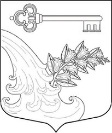 АДМИНИСТРАЦИЯ УЛЬЯНОВСКОГО ГОРОДСКОГО ПОСЕЛЕНИЯ ТОСНЕНСКОГО РАЙОНА ЛЕНИНГРАДСКОЙ ОБЛАСТИПОСТАНОВЛЕНИЕО привлечении остатков средствс казначейских счетов на единый счет бюджетаУльяновского городского поселения Тосненского района Ленинградской области В соответствии со статьей 236.1 Бюджетного кодекса Российской Федерации, общими требованиями к порядку привлечения остатков средств на единый счет бюджета субъекта Российской Федерации (местного бюджета) и возврата привлеченных средств, утвержденными постановлением Правительства Российской Федерации от 30.03.2020 № 368 «Об утверждении Правил привлечения Федеральным казначейством остатков средств на единый счет федерального бюджета и возврата привлеченных средств и общих требований к порядку привлечения остатков средств на единый счет бюджета субъекта Российской Федерации (местного бюджета) и возврата привлеченных средств»ПОСТАНОВЛЯЮ: Привлечение остатков средств с казначейских счетов на единый счет бюджета Ульяновского городского поселения Тосненского района Ленинградской области не осуществляется.Разместить настоящее постановление на официальном сайте администрации Ульяновского городского поселения Тосненского района Ленинградской области.Контроль за исполнением постановления оставляю за собой.Настоящее постановление вступает в силу со дня официального опубликования.Глава администрации	                                                            К.И. Камалетдинов23.12.2021№ 1059